Fiche lecture révisions (jeudi 30/04)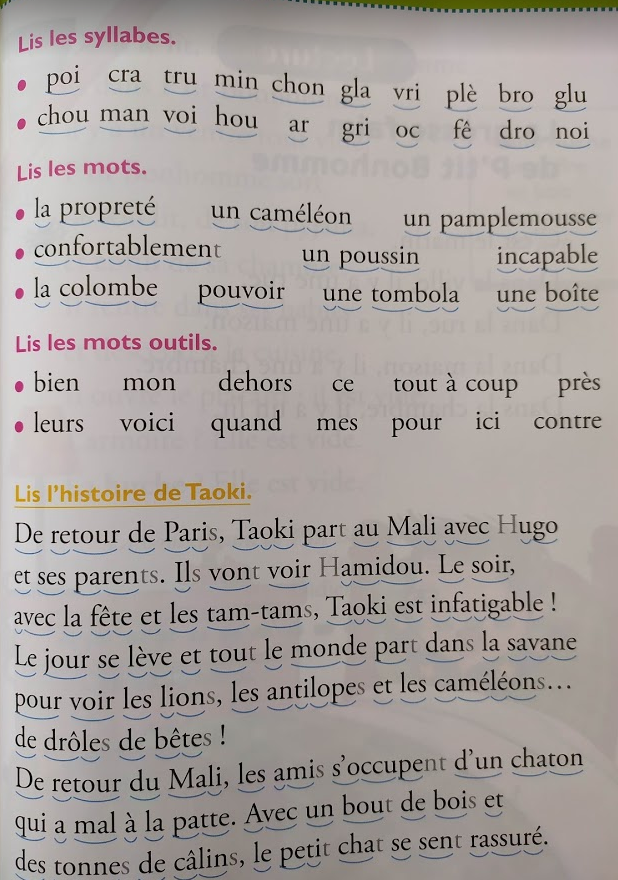 